УКРАЇНАПОЧАЇВСЬКА  МІСЬКА  РАДАВИКОНАВЧИЙ КОМІТЕТР І Ш Е Н Н Явід     лютого  2020  року                                                                            № проектПро виділення одноразовоїгрошової      допомогигр. Синішину М.П.              Розглянувши заяву жителя  с. Комарин  вул. Зарічна, 54 гр. Синішину Миколи Петровича , який  просить виділити одноразову грошову допомогу ,  взявши до уваги те,  що він має посвідчення учасника бойовий дій (серія УБД № 033522 від 22 вересня 2015 р.) та  безпосередньо брав участь в антитерористичній операції, забезпеченні її проведення і захисті незалежності, суверенітету та територіальної цілісності України в районі проведення антитерористичної операції , керуючись Законом України «Про місцеве самоврядування в Україні», на виконання Програми «Соціальна підтримка малозабезпечених верств населення Почаївської міської об’єднаної територіальної громади на 2019-2020 роки»,  виконавчий комітет міської ради  виконавчий комітет міської ради                                                     В и р і ш и в:Виділити одноразову грошову допомогу гр. Синішину Миколі Петровичу в   розмірі 1000 (одна тисяча )  гривень.Фінансовому відділу міської ради перерахувати гр.  Синішину Миколі Петровичу одноразову грошову  допомогу на вищевказаний рахунок.Лівар Н.М.Бондар Г.В.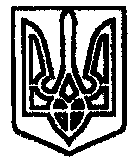 